Plán akcí mládeže OSH Děčín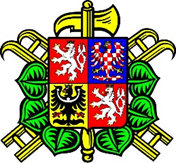 na rok 2022Leden15.01.		SDH Rumburk		Novoroční vodní hrátky		Zrušeno = Covid-19Únor19.02.		Hasičská zbrojnice	Zkoušky Odbornosti = Vedoucích III. a II. třídy =  jen ti co 		Krásná Lípa		byly 12./13.11. na Školení Vedoucích Březen24.03.		Hasičská zbrojnice	Vyhodnocení Okresního kola „Požární ochrana očima 			???		dětí a mládeže“Duben02.04.		SDH Jílové-Modrá	Putovní pohár21.04.		Hasisčská zbrojnice	 Vyhodnocení Krajského kola „Požární ochrana očima			???		dětí a mládeže“24.04.		Ústí nad Labem 	STIMAX – 1.kolo30.04.		SDH Velký Šenov	Požární útok?????		???????????????	Školení rozhodčíchKvěten07.05.		SDH Velká Bukovina	Požární útok14.05.		Mariánské Lázně	STIMAX – 2. kolo21.05.		SDH Rybniště		PLAMEN					Červen?????		SDH Hřensko		Požární útok 18.06.		SDH Vilémov  		Mem. Milana  Machary - Požární  útok18.06.		Chomutov		STIMAX – 3.kolo23.06./26.06.	SDH Rumburk		dětská olympiádaČervenecSrpenZáří03.09.		Děčín			STIMAX – 4.kolo10.09.		SDH Šluknov		37. ročník Mem. Standy Matyáše - požární útok,					Štafeta 4x60m24.09.		SDH Varnsdorf	Požární útok 24.09.		Ústí nad Labem	STIMAX – závěrečné kolo?????		SDH Dolní Habartice	netradiční Požární útokŘíjen01.10.		SDH Rybniště		Požární útok15.10.		SDH Dolní Poustevna	1.ročník Mem. Aleny Novotné?????		????????????		Školení vedoucích?????		SDH Dolní Habartice	netradiční Požární útokListopadProsinecV Mikulášovicích, 25.01.2022                                                             Vedoucí OORM Děčín Jiřina Ringel